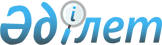 О создании рабочей группы по разработке концепции модернизации историко-культурного наследия Абая и подходов по благоустройству инфраструктуры с использованием современных технологийРаспоряжение Премьер-Министра Республики Казахстан от 9 декабря 2019 года № 223-р
      В целях реализации подпункта 3) пункта 1 Указа Президента Республики Казахстан от 30 мая 2019 года № 55 "О праздновании 175-летнего юбилея со дня рождения Абая Кунанбайулы":
      1. Создать рабочую группу по разработке концепции модернизации историко-культурного наследия Абая и подходов по благоустройству инфраструктуры с использованием современных технологий (далее - рабочая группа) в составе согласно приложению к настоящему распоряжению.
      2. Рабочей группе в срок до 15 декабря 2019 года разработать проект концепции модернизации историко-культурного наследия Абая и подходов по благоустройству инфраструктуры с использованием современных технологий.
      3. Контроль за исполнением настоящего распоряжения возложить на Министерство культуры и спорта Республики Казахстан. Состав
рабочей группы по разработке концепции модернизации историко-культурного наследия Абая и подходов по благоустройству инфраструктуры с использованием современных технологий
      Заместитель Премьер-Министра Республики Казахстан, руководитель
      Министр культуры и спорта Республики Казахстан, заместитель руководителя
      директор Департамента по делам культуры и искусства Министерства культуры и спорта Республики Казахстан, секретарь
      аким Восточно-Казахстанской области
      вице-министр культуры и спорта Республики Казахстан
      вице-министр образования и науки Республики Казахстан
      вице-министр информации и общественного развития Республики Казахстан
      вице-министр индустрии и инфраструктурного развития Республики Казахстан
      вице-министр цифрового развития, инноваций и аэрокосмической промышленности Республики Казахстан
      вице-министр финансов Республики Казахстан
      аким Абайского района Восточно-Казахстанской области
      директор республиканского государственного казенного предприятия "Государственный историко-культурный и литературно-мемориальный музей-заповедник Абая "Жидебай-Борили" Министерства культуры и спорта Республики Казахстан (по согласованию)
      ректор республиканского государственного предприятия на праве хозяйственного ведения "Евразийский национальный университет имени Л.H. Гумилева" Министерства образования и науки Республики Казахстан (по согласованию)
      ректор республиканского государственного предприятия на праве хозяйственного ведения "Государственный университет имени Шакарима города Семей" Министерства образования и науки Республики Казахстан (по согласованию)
      ведущий инженер республиканского государственного предприятия на праве хозяйственного ведения "Казреставрация" Министерства культуры и спорта Республики Казахстан (по согласованию)
					© 2012. РГП на ПХВ «Институт законодательства и правовой информации Республики Казахстан» Министерства юстиции Республики Казахстан
				
      Премьер-Министр 

А. Мамин
Приложение
к распоряжению Премьер-Министра
Республики Казахстан
от 9 декабря 2019 года № 223-р
Агитаев Садуакас Сахиевич
автор мемориального комплекса "Абай-Шакарим", главный архитектор филиала научно-проектного института республиканского государственного предприятия на праве хозяйственного ведения "Казреставрация" Министерства культуры и спорта Республики Казахстан (по согласованию)
Еспенбетов Арап Слямович
абаевед, доктор филологических наук, профессор (по согласованию).